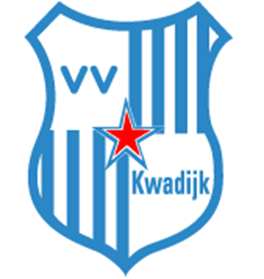 INSCHRIJFFORMULIER CLUB VAN 100Op dit formulier vult u uw naam, adres en telefoonnummer in samen met de naam die u op het bordje van de Club van 100 wilt hebben. Bijvoorbeeld uw eigen naam of samen met u vrouw, man, vriend, vriendin of bijnaam. Wat u maar wilt. Dit formulier kunt u dan door u ondertekend weer inleveren bij de Sponsorcommissie. Zodra het bedrag voldaan is wordt u naam op het bord van de Club van 100 geplaatst. U bent dan voor 1 jaar lid. Om u lidmaatschap op te zeggen dient er 1 maand voor de afloop van u lidmaatschap schriftelijk opgezegd te worden bij onze penningmeester, anders wordt het lidmaatschap stilzwijgend verlengd.De kosten zijn elk jaar € 50,00 per bordje. U kunt dit bedrag contant betalen bij de zaterdag coördinator of in de kantine bij Harry Tiepel, via  automatische incasso of u kunt het overmaken op IBAN NL28RABO0354154699 tnv VV Kwadijk met vermelding van uw naam t.a.v. de Club van 100.Naam: 			…….…………………………………………………………………………………………………………………………….Adres:			…….…………………………………………………………………………………………………………………………….Postcode/woonplaats:	…….…………………………………………………………………………………………………………………………….Telefoon:		…….…………………………………………………………………………………………………………………………….Email:			…….…………………………………………………………………………………………………………………………….DEZE NAAM WIL IK GRAAG OP HET BORD VAN DE CLUB VAN 100 HEBBEN:…….………………………………………………………………………………………………………………………………………………………………………Per automatische incasso   JA / NEE:Ondergetekende verleent hierbij tot wederopzegging machtiging aan de Club van 100 van VV Kwadijk om per   ….. - …..  - 20 …   een bedrag van € 50,00 per jaar van IBAN ………………………………………………………… af te schrijven.Datum: ….. - …..  - 20 …Handtekening: ……………………………………………………………………………………….